Biržų Aušros pagrindinės mokyklos bibliotekai reikalingų knygų, sąrašas:„Mažasis princas“. Antoine de Saint-Exupéry. „Geltonas lopas“. Meras Icchokas„Alisa Stebuklų šalyje ir Veidrodžio karalystėje“. Luisas Kerolis. „Hobitas, arba, Ten ir atgal“. Džonas Ronaldas Ruelas Tolkinas.„Stebuklingosios Nilso kelionės“. Selma Lagerlef.„Ką manė kamanė“. Bakas Vainius, iliustruotoja Smirnovaitė Marija. „Maksas ir 92 musės“. Kiudulaitė Aušra. „Sniego žmogelių žiema“. Paltanavičius Selemonas. „Kas yra upė“? Vaicenavičienė Monika.„Neramios dienos (ciklo „Klampynių kronikos“ 2-oji dalis) “. Vaitkutė Neringa. „Kad mane pamatytum“. Cicėnaitė Akvilina.„Lota. Ganc Diana“. „Juodavandeniai“. Zarambaitė Ignė. „Nesufalsifikuotų dienoraščių fragmentai, 2002–2015.“ Andriuškevičius Alfonsas. „Kūnai“.  Kavaliauskaitė Akvilė. „Geležinė Stalino pirštinė“. Kunčius Herkus. „Dvigubo dugno keleiviai“.  Parulskis Sigitas. „Grožio ir blogio biblioteka“. Radzevičiūtė Undinė. „Pajūriais pamariais“. P. Mašiotas.„Ir aš mažas buvau“. P. Mašiotas. „Džipas televizoriuje“. Dž. Rodaris. „Nykštukas galvoje“. Ch. Nöstlinger. „Antigonė“. Sofoklis.„Slieko pasaka“. R. Černiauskas „Kaip mes išgarsėjome“. Vilė Vėl. „Vėjo pamušalas“. K. Saja. „Ganyklų vaikai“. S. Zobarskas. „Vasara su katšuniu“. G. Morkūnas. „Obuolių pasakos“. V. V. Landsbergis.„Ida iš šeš00ėlių sodo“. K. Gudonytė. „Rudnosiuko istorijos“. V. V. Landsbergis. „Ne Karibų kruizas“. R. Rimšas. „Gatvės berniuko nuotykiai“. R. Spalis. „Oliverio Tvisto nuotykiai“. Č. Dikensas (Ch. Dickens) .„Žiema, kai gimė Pašiauštaplunksnis“.  L. S. Černiauskaitė.„Narnijos kronikos: liūtas, burtininkė ir drabužių spinta“. C. S. Levisas (C. S. Lewis) . „Tomo vidurnakčio parkas“. F. Pirs (P. Pearce).„Viena diena Kernavėje“.  R. G. Vėliūtė. „Anė iš Žaliastogių“. L. M. Montgomeri (L. M. Montgomery). „Kaip ir žvaigždės“. K. Paterson.  „Užpustytas traukinys“. B. Vilimaitė.  „Laiškai iš Niekur“. J. Mekas.  „Laumžirgių namai“ G. Adomaitytė . „Kortų paslaptis“. J. Gaarderv „Kelionių alchemija“. J. Ivanauskaitė.  „Ugniaspalvė lapė“. V. Juknaitė.  „Baltųjų sūrių naktis“. J. Kunčinas.„Portugalijos karalius“. S. Lagerlöf.  „Pavasaris“. O. Lutsas.  „Priesakai sūnui“. M. K. Oginskis.  „Septyni miegantys broliai“. K. Sajav „Kintas“. V. Žilinskaitė.  „Mano Vilnius mano“. J. Žilinskas.„Dienoraštis“. M. Lukšienė.„Sunki mama“. A. Liobytė.  „Lietuviai prie Laptevų jūros“. D. Grinkevičiūtė.  „Likimo išbandymai“. J. Ulinauskaitė.  „Riešutų duona“. S. Šaltenis.  „Timas Taleris, arba Parduotas juokas“. Dž. Kriusas (J. Krüss).  „Balta kaip pienas, raudona kaip kraujas“. D‘Avenijas (A. D'Avenia). „Pabėgimas“. Tarasenka. „Tariamas iš tamsos“. V. Juknaitė. „Žaliasis akvariumas“. A. Suckeveris. „Gerasis aitvaras“. S. Zobarskas. „Ant ribos“. R. Spalis. „Rezistencija“. R. Spalis. „Sapnas apie dingusią Jeruzalę“. G. Kanovičius.„Žmogus sniege“.  B. Radzevičius. „Kedfaelio kronikos“. E. Peters.„Ten, kur krenta angelai“. D. Terakowska. „Miestelio istorijos“. R. Černiauskas.„Mažieji laisvūnai“. T. Pratchett. „Aušros pažadas“. R. Gary. „Trečias gyvenimas“. R. Granauskas. „Lygiosios trunka akimirką. Ant ko laikosi pasaulis. Ties gatvės žibintu“. L. Meras„Liongino Baliukevičiaus - partizano Dzūko dienoraštis“.„Sofijos pasaulis“. J. Gorderis (J. Gaarder) „Senovės baltų pasaulėžiūra“. N. Vėlius „Martinas Idenas“. Dž. Londonas„Laiškai jaunam poetui“. R. M. Rilkė „Žemės atmintis“ (sud. B. Kerbelytė).„Dienoraščiai ir datos“. Just. Marcinkevičius.„Žaliaduonių gegužė“. A. Miškinis „Iš dviejų renkuosi trečią. Mano mažoji odisėja“. D. Staponkutė. „Rojaus kelias“. U. Lachauer.„Eneida“. Vergilijus.„Pakeliui į Atėnus“. V. Janavičius. „Paskutinės dienos Itakėje“. A. A. Jonynas, M. Vilutis. „Persevalis“ K. de Trua. „Trylika priežasčių kodėl“.  J. Ešer (J. Asher). „Žalčio žvilgsnis“. S. T. Kondrotas. „Pabėgęs dvaras“ G. Beresnevičius. „Šimtas metų vienatvės“. G. G. Markesas. „Ragana Lilė“  (nuo 10 dalies). Knister.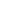 „Nevykėlio dienoraštis“ (nuo 6 dalies). J. Kinney.„Ir vienąkart, Riči“. D. Opolskaitė. „Aš tave užmiršau“. D. Čepauskaitė. „Uosto fuga“, M. Kvietkauskas. „Undinė „Kraujas mėlynas“. U. Radzevičiūtė. „Skruzdžių skandinimas“. V. Stankus.„Štai:“. A. Žagrakalytė Agnė. 